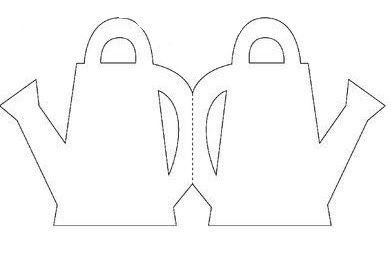                                                                                                                                                          vystrihnúť                                                                                                   prehnúť                                                                                                                                                                                                                                                                         a zlepiť            Kto a na čo používa pri svojej práci krhličku? Aby si sa mohol zahrať na záhradníka,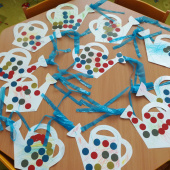            popros maminku, aby ti krhličku vystrihla, ak to nezvládneš sám/a. Krhličku môžeš           vymaľovať pastelkami, alebo farbami; môžeš ju oblepiť farebným papierom,           alebo nálepkami. Miesto vody, ktorá sa leje z krhličky nastihaj s rodičmi na pásy                                                                  igelitové vrecko a prilep ho do krhličky. 